ALAMAP Project Student Supportive Services and 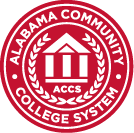 Scholarship/Testing Fees Request FormEmergency Supportive Services and Scholarships/Testing Fees are available to students enrolled in a qualified ALAMAP pre-apprenticeship or apprenticeship program. Emergency Supportive Services and Scholarships/Testing Fees provide a resource to a student facing a short-term financial emergency to support program completion. To apply, complete the below information and submit application to (Contact) at (Email) or call (Phone) for additional questions. (Form: 08/2020)Application Process: Submit completed application and requested documentation to (enter).Application will be reviewed by (enter). Applicant will be notified within (number of days) of approval or disapproval. I certify that the statements on this application are true and complete to the best of my knowledge. I hereby waive my rights under FERPA and allow the release of the above information to the ALAMAP Project team.__________________________________________			_______________________________Student Signature							Date ELIGIBILITY CHECKLISTELIGIBILITY CHECKLISTEligibility RequirementsFinancial Eligibility Requirements Enrolled in ALAMAP Project pre-apprenticeship,      apprenticeship, or FAME program. Be in good academic standing. Be classified as an apprentice (received commitment to     hire from employer and started either on-the-job      training or related technical (classroom or online)         instruction) Provide requested documentation listed below. Completed a FASFA application form. Exhausted other sources of aid (if applying for emergency supportive services).AWARD BREAKDOWNAWARD BREAKDOWNAWARD BREAKDOWNAWARD BREAKDOWNStudent ClassificationProgramScholarships/ Testing FeesSupportive ServicesPre-apprenticeshipMSSC CPT or CLT Program (credit or non-credit)Up-to $250 Not Available to Pre-ApprenticesApprenticesALAMAP Approved Program or FAME ProgramUp-to $1,500 Up-to $500Other Conditions for Award to Consider: Other Conditions for Award to Consider: Other Conditions for Award to Consider: Other Conditions for Award to Consider: All financial aid resources must be expended before utilization of emergency supportive services funds.Scholarships/testing fees are not subject to the last dollar rule applied to emergency supportive services.Aid will be provided only for the service requested and in amounts not exceeding the need. Awards are based upon availability of funds through the ALAMAP Project. Students may apply and receive funds multiple times, but all applications will be reviewed on a case-by-case basis.Students may be referred to other agencies for aid/services to support continuance in the program. All financial aid resources must be expended before utilization of emergency supportive services funds.Scholarships/testing fees are not subject to the last dollar rule applied to emergency supportive services.Aid will be provided only for the service requested and in amounts not exceeding the need. Awards are based upon availability of funds through the ALAMAP Project. Students may apply and receive funds multiple times, but all applications will be reviewed on a case-by-case basis.Students may be referred to other agencies for aid/services to support continuance in the program. All financial aid resources must be expended before utilization of emergency supportive services funds.Scholarships/testing fees are not subject to the last dollar rule applied to emergency supportive services.Aid will be provided only for the service requested and in amounts not exceeding the need. Awards are based upon availability of funds through the ALAMAP Project. Students may apply and receive funds multiple times, but all applications will be reviewed on a case-by-case basis.Students may be referred to other agencies for aid/services to support continuance in the program. All financial aid resources must be expended before utilization of emergency supportive services funds.Scholarships/testing fees are not subject to the last dollar rule applied to emergency supportive services.Aid will be provided only for the service requested and in amounts not exceeding the need. Awards are based upon availability of funds through the ALAMAP Project. Students may apply and receive funds multiple times, but all applications will be reviewed on a case-by-case basis.Students may be referred to other agencies for aid/services to support continuance in the program. STUDENT INFORMATIONSTUDENT INFORMATIONSTUDENT INFORMATIONSTUDENT INFORMATIONName EmailStudent ID Phone Program of Study Enrollment StatusWhat financial aid resources are you currently utilizing (check all that apply)?What financial aid resources are you currently utilizing (check all that apply)?What financial aid resources are you currently utilizing (check all that apply)?What financial aid resources are you currently utilizing (check all that apply)? I receive student financial aid through Pell Grant or student loans. I receive ITA training funds through the Workforce Innovation & Opportunity Act (WIOA). I receive GI Bill or other veteran’s/military-related education benefits. I receive a scholarship through the college, a private organization, or other source.  I receive assistance through Supplemental Nutrition Assistance Program (SNAP), Temporary Assistance to     Needy Families (TANF), or other related programs. I completed my FAFSA but received no financial aid assistance. I am not currently utilizing employment and training benefits under the SNAP and TANF program.  I receive student financial aid through Pell Grant or student loans. I receive ITA training funds through the Workforce Innovation & Opportunity Act (WIOA). I receive GI Bill or other veteran’s/military-related education benefits. I receive a scholarship through the college, a private organization, or other source.  I receive assistance through Supplemental Nutrition Assistance Program (SNAP), Temporary Assistance to     Needy Families (TANF), or other related programs. I completed my FAFSA but received no financial aid assistance. I am not currently utilizing employment and training benefits under the SNAP and TANF program.  I receive student financial aid through Pell Grant or student loans. I receive ITA training funds through the Workforce Innovation & Opportunity Act (WIOA). I receive GI Bill or other veteran’s/military-related education benefits. I receive a scholarship through the college, a private organization, or other source.  I receive assistance through Supplemental Nutrition Assistance Program (SNAP), Temporary Assistance to     Needy Families (TANF), or other related programs. I completed my FAFSA but received no financial aid assistance. I am not currently utilizing employment and training benefits under the SNAP and TANF program.  I receive student financial aid through Pell Grant or student loans. I receive ITA training funds through the Workforce Innovation & Opportunity Act (WIOA). I receive GI Bill or other veteran’s/military-related education benefits. I receive a scholarship through the college, a private organization, or other source.  I receive assistance through Supplemental Nutrition Assistance Program (SNAP), Temporary Assistance to     Needy Families (TANF), or other related programs. I completed my FAFSA but received no financial aid assistance. I am not currently utilizing employment and training benefits under the SNAP and TANF program. Employment Status:   I am employed part-time.    I am employed full-time.    I am currently unemployed.Employment Status:   I am employed part-time.    I am employed full-time.    I am currently unemployed.Employment Status:   I am employed part-time.    I am employed full-time.    I am currently unemployed.Employment Status:   I am employed part-time.    I am employed full-time.    I am currently unemployed.Military Status (Jobs for Veterans Act applicable with priority status given to veterans and eligible veteran’s spouses.)    Yes     NoMilitary Status (Jobs for Veterans Act applicable with priority status given to veterans and eligible veteran’s spouses.)    Yes     NoMilitary Status (Jobs for Veterans Act applicable with priority status given to veterans and eligible veteran’s spouses.)    Yes     NoMilitary Status (Jobs for Veterans Act applicable with priority status given to veterans and eligible veteran’s spouses.)    Yes     NoAPPLICATION CHECKLISTAPPLICATION CHECKLISTAPPLICATION CHECKLISTHave you applied for ALAMAP Project student aid in the past?      Yes     No  Have you applied for ALAMAP Project student aid in the past?      Yes     No  Have you applied for ALAMAP Project student aid in the past?      Yes     No  Type of Aid RequestedRequested AmountDocumentation NeededScholarship/Testing Fees: Tuition/Fees   Books   Equipment/Supplies    Assessment/Testing Fees Required Uniforms or ToolsNeed statement provided below.Complete FASFA application online.Transportation:     Bus Pass     Gas Emergency RepairsNeed statement provided below.Quote for parts and/or service for vehicle repairs requested. Childcare or Dependent CareNeed statement provided below. Provide details regarding care provider, rate, and period for coverage.Housing:    Sudden Loss    Overdue Utilities Bills/Turn-off Notices    Food Assistance   Emergency RepairNeed statement provided below.Utility bill for overdue/turn-off noticesBill for emergency repairs. Healthcare Emergency Need statement provided below.Dental/medical bill. Need Statement (Reason for Request):Need Statement (Reason for Request):Need Statement (Reason for Request):